Организация работы с обучающимися «групп риска»В современной школе обучаются очень разные дети. Для каждого из них требуется свои, адекватные его потребностям условия развития, психолого-педагогическое поддержка, любовь, понимание, семейное внимание и т.д. Если не соблюдаются данные условия, у ребенка могут возникнуть различные проблемы в обучении и поведении, которые впоследствии могут перейти в девиации.Учащихся, у которых имеются те или иные риски возникновения отклонений, относят к группе риска. Традиционно к группе риска относят:детей из неблагополучных семей;детей с отклоняющимся поведением, в том числе педагогически запущенных;учащихся с проблемами в обучении и развитии;детей с хроническими заболеваниями, инвалидов.Некоторые исследователи-психологи (С.В.Титова, Т.М.Гармс, Н.М.Василенко, Е.Ю.Фисенко и др.) к группе риска относят также одаренных детей.В своей работе опираемся на классификацию проблем школьников, находящихся в зоне риска, разработанную С.В.Титовой:Классификация проблем школьников, находящихся в зоне или группе риска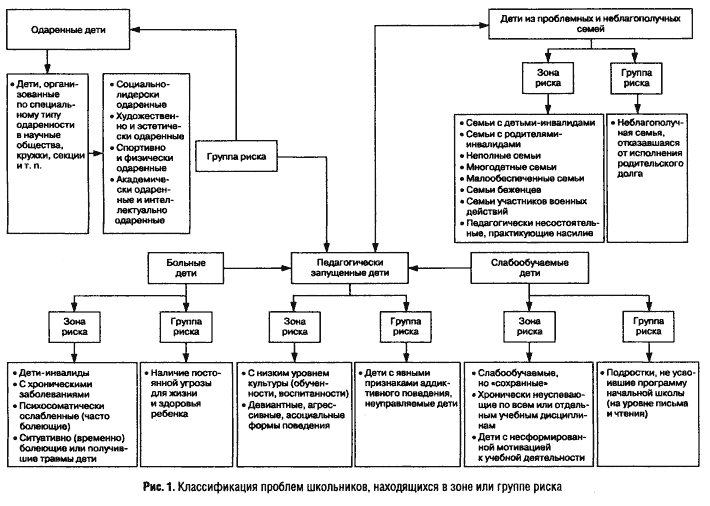 На основании данной классификации в МБОУ «Тугустемирская СОШ»  определены две «группы риска». В группу «социального риска» включены: дети-инвалиды; дети, испытывающие трудную жизненную ситуацию (неблагополучные семьи); дети, испытавшие трудную жизненную ситуацию в неблагополучных семьях (в настоящее время проживающие в опекунских семьях)Группа « риска» обучающихся с проблемами в обучении и развитии  в 2016-2017 учебном годуформируется на основе результатов стартовой диагностики в сентябре 2015г.В данную группу определяются обучающиеся для которых характерны следующие особенности индивидуального развития:низкая мотивация к учебной деятельности, которая проявляется в неумении понимать и ставить реальные задачи, реализовавать познавательные целинеумение преодолевать индивидуальные комплексы, страхи, мотивационные барьеры, связанные с высоким уровнем индивидуальной тревожности, а также неумение делать усилие над собой;низкий уровень сформированности социальной ответственности, которая характеризуется степенью включенности в процессе учения:пассивное  отношение к учению (успеваемость, посещаемость уроков);низкая активность в реализации ведущей деятельности;пассивность к познавательной самореализации (участие в кружках, олимпиадах, конкурсах и т. п.), выполнение учебных заданий;ограниченность и неустойчивость познавательных интересов;низкий уровень произвольности (умения действовать по правилам);низкий  уровень сформированности мыслительных операций по сравнению, обобщению, анализу и конкретных умений в предметных областях Основные направления работы управленческой команды МБОУ «Тугустемирская СОШ» с «группами риска»      Утверждаю: ______   /Заврзина О.А./                директор школыПриказ 100 от   30 августа  2016г.План работыс  «группой риска» обучающихся, имеющими  проблемы в обучении и развитии на 2015-2016 учебный годУтверждаю: ______   /Заврзина О.А./                директор школыПриказ 100 от   30 августа  2016г.План работы школы с детьми «группы социального риска»на 2016-2017 учебный годНазвание направления Основная функцияЦелеполаганиеОжидаемый результатРабота с семьёй обучающе-госяСоздание благоприятных условий для полноценного развития, воспитания и обучения ребёнкаНаладить тесную связь с родителями, обозначить проблему в обучении и воспитании, выбрать рациональное направление в профилактической работе.Тесное сотрудничество с семьёй, совместное воздействие на обучающегося  с целью коррекции  результатов его учебной деятельностиРабота с педагогамиОбозначение проблем в обучении и воспитании обучающегося, создание благоприятных условий в классном коллективе для успешной адаптации.Своевременно выявить учащихся, имеющих проблемы в обучении и воспитании; найти наиболее эффективные методы коррекции.Укрепление социального статуса  в классном коллективе; повышение уровня учебной мотивацииРабота с социальны-ми службами села и районаПрофилактика социального сиротства, насилия.Содействовать в оказании необходимой помощи семье, способствовать повышению  воспитательного потенциала родителей.Частичное решение семейных проблем, влияющих на обучение и воспитание детей. Создание в семье благоприятных условий для роста и развития ребёнка.МероприятияСрокОтветственные1. Проведение входного контрольного среза знаний учащихся ОУ по основным разделам учебного материала предыдущих лет обучения. Цель: определение фактического уровня знаний детей; выявление в знаниях учеников пробелов, которые требуют обязательной  ликвидацииСентябрьЗам. директора по УВР, учителя-предметники2. Согласование и утверждение списка обучающихся «группы риска» на начало 2016-2017 учебного года на основе анализа результатов стартовых диагностических работСентябрьАдминистрация, учителя-предметники, классные руководители3. Установление причин неуспеваемости учащихся через встречи с родителями, беседы классного руководителя с учителями и, обязательно,  с самим ребенкомВ течение учебного годаКл. руководитель4. Разработка памяток для педагогов по предупреждению неуспеваемости и по организации работы со слабо мотивированными детьмиСентябрьЗам. директора по УВР5. Составление индивидуальных планов работы по ликвидации пробелов в знаниях «отстающего» ученика учителями-предметникамиСентябрь, далее корректировать по мере необходимостиЗам. директора по УВР, учителя-предметники6. Организация индивидуальной работы со слабыми учениками учителями-предметниками во внеурочное времяВ течение учебного годаУчителя-предметники7. Использование приёмов  дифференцированного обучения и индивидуального подхода при организации самостоятельной работы на уроке. В течение учебного годаУчителя-предметники8. Организация контроля за посещаемостью слабоуспевающих учащихся индивидуально-групповых, консультативных занятий.          В течение учебного годаКл. руководитель9. Контроль за ведением слабоуспевающими учащимися тетрадей, дневников, наличием необходимых учебных принадлежностей. В течение учебного годаКл. руководитель, учителя-предметники10. Составление административных аналитических справок, отражающих эффективность работы педагогического коллектива с обучающимися «группы риска» и озвучивание их на рабочих совещанияхПо окончанию каждой учебной четвертиЗам. директора по УВР11. Контроль деятельности всех звеньев учебного процесса по работе со слабо мотивированными  обучающимисяВ течение учебного годаАдминистрация№МероприятияКлассный руководительЗам. директора по УРЗам. директора по ВРI Организационные мероприятияI Организационные мероприятияI Организационные мероприятияI Организационные мероприятияI Организационные мероприятия1Составление социального паспорта класса и школы++2Составление психолого-педагогических характеристик на детей «группы риска»+3Выявление школьников, находящихся в трудной жизненной ситуации++4Организация бесед педагогов  с родителями или лицами их заменяющими+++5Вовлечение в  кружковую деятельность обучающихся «группы риска»++6Создание условий для обучения детей с ОВЗ, детей-инвалидов+++7Организация работы и отдыха школьников в летний период++II Работа с учащимисяII Работа с учащимисяII Работа с учащимисяII Работа с учащимисяII Работа с учащимися1Контроль посещаемости занятий++2Контроль текущей успеваемости++4Проведение профилактических бесед+++3Посещение уроков с целью наблюдений за учащимися+++4Направление на консультацию к психологу или к врачам+++5Организация детского досуга, вовлечение в кружковую деятельность++6Разбор конфликтных ситуаций+++III Работа с родителямиIII Работа с родителямиIII Работа с родителямиIII Работа с родителямиIII Работа с родителями1Посещение семей  обучающихся «группы социального риска» +++2Индивидуальные беседы и консультации для родителей или лиц их заменяющих+++IV Работа с педагогическим коллективомIV Работа с педагогическим коллективомIV Работа с педагогическим коллективомIV Работа с педагогическим коллективомIV Работа с педагогическим коллективом1Подбор тематики выступлений педагогов на родительском Всеобуче++2Разработка рекомендаций по воспитанию детей и улучшению взаимопонимания+++3Организация обмена необходимой информацией между учителями-предметниками+4Выступление педагогов на совещаниях, педсоветах по вопросам организации работы с детьми «группы социального риска»++5Составление и реализация индивидуальных планов сопровождения(для детей-инвалидов)+++